What websites can I use to find a job?There are several excellent websites listing job vacancies or apprenticeships and traineeships and providing advice on job applications, tips on resumes, interviewing techniques and selection criteria and more. See below for some of our recommendations.seek.com.auThis web site has job vacancies, job applications, tips on resumes, interviewing techniques and selection criteria.The following sites bring together advertisements from across many sites: adzuna.com.auindeed.com.au jobrapido.com.auFacebookInvestigate local Facebook pages of employers.newapprenticeships.gov.auNew Apprenticeships provides information for employer, job seeker, school students, and career advisers on rural and regional apprenticeships.jobsearch.gov.auThis is one of Australia’s largest National job search sites which aims to help job seekers find work and employers to find job seekers. Jobsearch.gov.au aims to link jobseekers to all kinds of services including – job networks, disability services, apprenticeships, Work for the Dole projects, careers and training. You can register and determine which jobs you would like to be auto-matched against.myfuture.edu.auThis is an online career exploration service which is joint initiative of the Australian, State and Territory Governments. On this service, you can match your interests, values and abilities to occupations and get information on industries,occupations, education and training, and financial support.smartjobs.qld.gov.auThis is a Queensland Government web site for careers and jobs within the Queensland government.health.qld.gov.auThis is the Queensland Health web site where clicking on ‘work for us’ will take you to the positions vacant.gumtree.com.auThis website has job vacancies amongst other classified advertising.ethicaljobs.com.auThis site lists community jobs, environmental jobs, not-for-profit jobs and social enterprise jobs that contribute to a more equitable, more just or more sustainable world.careerone.com.au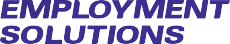 